«Ермек Серкебаев атындағы өнер колледжі – өнерде дарынды балаларға мамандандырылған мектеп-интернат» кешені» КММТақырыбы: Қазақстандағы жемқорлық.                                                                                   Оқытушы: Тукен К.ШПетропавл қаласы 2022 жыл.Сабағымыздың мақсатықазіргі әлемде сыбайлас жемқорлықтың не екендігі, оның алдын алу және онымен күресу әдістері туралы түсінік қалыптастыруБҰЗУ
Бұл қоғамға зиян келтіретін, заңмен тыйым салынған және жазалауды көздейтін қоғамға жат әрекет.ҚАТЕЗиянсыз қылмыс
әкімшілік жауапкершілікке әкеп соғады.ҚЫЛМЫСәлеуметтік қауіпті,
әрекетке қабілетті адамның қылмыстық жаза көзделген заңсыз, кінәлі әрекеті.Құқық бұзушылық белгілеріОбъектісі – бүлінген заңмен қорғалатын қоғамдық қатынастар (меншік иесінің, несие берушінің және т.б. құқығы).Құқықтық қатынастардың объективтік жағы – оны объективті шындықтағы сыртқы көріністің белгілі бір әрекеті ретінде сипаттайтын құқыққа қарсы мінез-құлық элементтері.Құқық бұзушылықтың субъектісі – құқық бұзушылық жасаған адам (есі дұрыс, қылмыстық жауаптылықта белгіленген 16 (14) жасқа толған жеке тұлға).Субъективті жағы субъектінің жасалған әрекетке және оның зардаптарына психикалық қатынасын, құқық бұзушының ерік-жігерінің бағытын ашады.Қылмыстың құрамыМінез-құлық актісі: әрекет немесе әрекетсіздік.Құқық бұзушылық – құқықтық актілерде қамтылған нормаларды бұзу.Қоғамдық қауіп – зиян келтіру немесе зиян келтіру қаупін тудыру.Кінә - адамның теріс қылық нұсқасын ерікті түрде таңдауы.Құқықсыз әрекет жасаған адамның нәзіктігі.«Сыбайлас жемқорлық»- бұлбелгілі бір билік берілген шенеуніктің оны жеке басын баю үшін пайдалану процесіСыбайлас жемқорлықтың түрлеріүй шаруашылығы

Сыбайлас жемқорлық қарапайым азаматтар мен шенеуніктердің өзара әрекеттесуінен туындайды. Оған азаматтардың түрлі сыйлықтары мен шенеунік пен оның отбасы мүшелеріне көрсетілетін қызметтер кіреді.
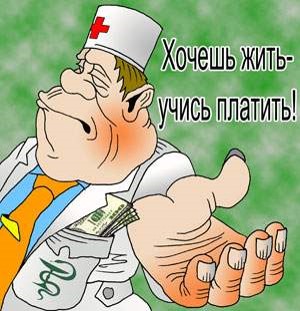 Бизнес

Сыбайлас жемқорлық мемлекет пен бизнестің өзара әрекеттесуінде туындайды.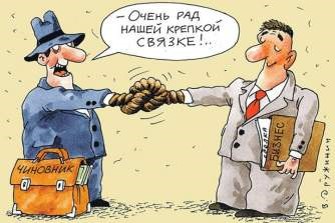 Жоғарғы биліктің сыбайлас жемқорлық

демократиялық жүйелердегі саяси басшылық пен жоғарғы соттарды білдіреді.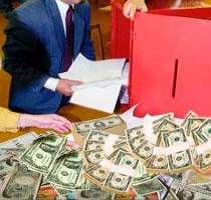 Сыбайлас жемқорлықтың себептері қандай?Мемлекеттік қызметшілердің төмен жалақысыЗаңдарды білмеуЖеңіл ақшаға деген ұмтылысӘртүрлі лауазымдардағы адамдардың жиі ауысуыЕлдегі тұрақсыздықСыбайлас жемқорлық әдет ретіндеХалықтың өмір сүру деңгейінің төмендігіМемлекеттік институттардың әлсіз дамуыЖұмыссыздық және т.б.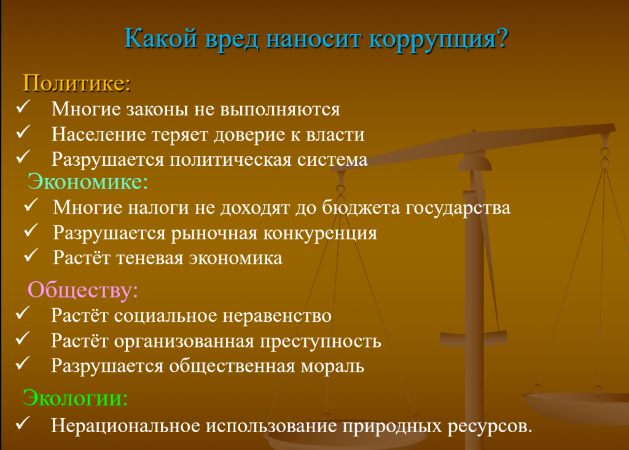 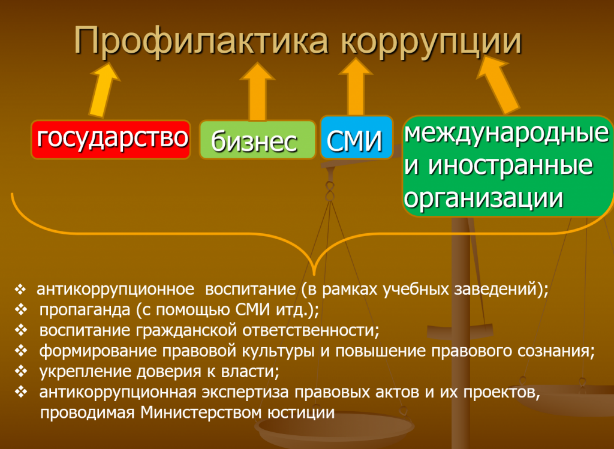 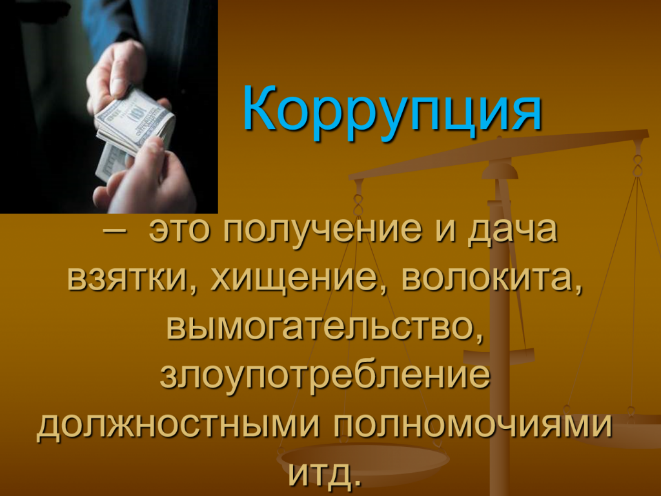 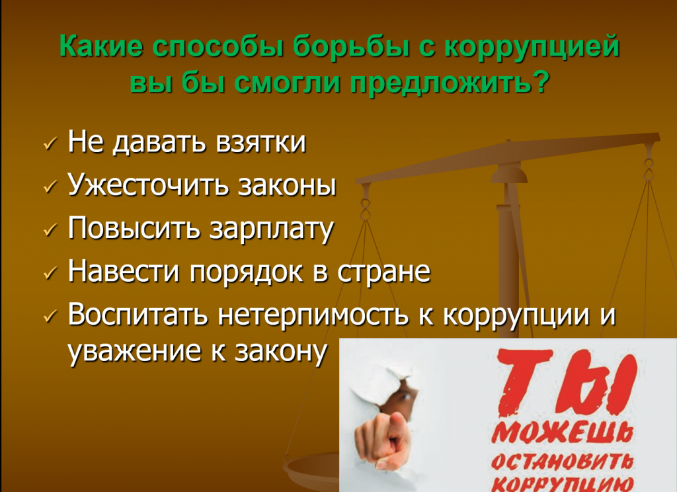 